INFORME DE PERTENENCIA SOCIOLINGÜÍSTICADIRECCIÓN GENERAL DE CORREOS Y TELÉGRAFOS DE GUATEMALAGuatemala, Mayo  2024AntecedentesLa Ley de Idiomas Nacionales, Decreto 19-2003 del Congreso de la República de Guatemala, según su artículo 4, tiene como objeto regular lo relativo al reconocimiento, respeto, promoción, desarrollo y utilización de los idiomas de los pueblos Mayas, Garífuna y Xinka, y su observancia en irrestricto apego a la Constitución Política de la República y al respeto y ejercicio de los derechos humanos. De igual forma en el artículo 7, coloca como responsables al Organismo Ejecutivo y sus instituciones, en coordinación con las entidades autónomas y descentralizadas, la ejecución efectiva de la política de fomento, reconocimiento, desarrollo y utilización de los idiomas Mayas, Garífuna y Xinka, contenida en esa ley. Específicamente en el artículo 10 de la ley mencionada, se estableció que: “Las entidades e instituciones del Estado deberán llevar registros, actualizar y reportar datos sobre la pertenencia sociolingüística de los usuarios de sus servicios, a efecto de adecuar la prestación de los mismos”, por lo que se debe hacer notar que dichas entidades e instituciones están obligadas a elaborar esos reportes desde el año 2003 cuando la ley entró en vigencia. La obligación de dicho reporte no nace con la Ley de Acceso a la Información Pública, sino que 6 años después, la ley en materia de Acceso establece la obligatoriedad de la publicación de oficio del Informe ya establecido en la Ley de Idiomas Nacionales.Elaboración del InformeDescripción de la recopilación de los datosLa Dirección General de Correos y Telégrafos presenta reportes estadísticos de la pertenencia étnica de los beneficiarios del servicio postal  y desde el mes de septiembre del 2022 se implementó una encuesta digital, la cual tiene como objetivo medir la valoración del servicio postal que tiene el usuario, así mismo dicho instrumento recopila información de la pertenencia sociolingüística de los usuarios del servicio postal, recopilando información del sexo y edad de las personas, su pertenencia étnica y la comunidad lingüística a la que pertenecen,  refiriéndose a los idiomas reconocidos por la Ley de Idiomas Nacionales. A continuación se presenta el segmento de la boleta donde se registra información de la pertenencia sociolingüística.Imagen 1: Formato de la boleta digital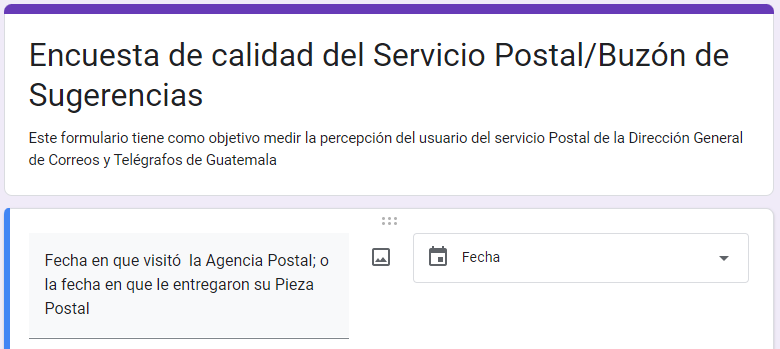 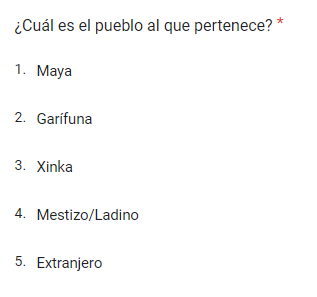 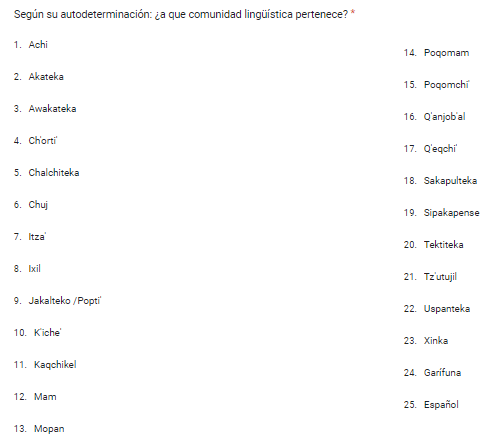 Análisis de datosA continuación se presentan los beneficiarios del servicio postal correspondiente al mes de Mayo  del año 2,024.En total se entregaron 47,323 piezas postales en toda la república; de las cuales el 57.50% se entregó en la Región Metropolitana y el 42.50% en el interior del país. De acuerdo a la población beneficiada por género, el 55.63% fueron hombres y el 44.37% mujeres.Del total de servicios postales prestados, el 20.40% pertenecen al pueblo Maya, el 0.50% al pueblo Garífuna, el 2.39% al pueblo Xinka, y el 76.71% a la población ladina; la mayoría de la población maya beneficiada por el servicio postal se atendió en la Agencia Central, Antigua Guatemala, Quetzaltenango, Villa Canales, Chimaltenango, Huehuetenango, y Escuintla; tal como se presenta en el cuadro 1.Cuadro 1: Beneficiarios del servicio postal, según pertenencia étnica.Gráfica 1: Beneficiarios del servicio postal según pertenencia étnicaCODIGO CENTRO DE COSTOAGENCIAMAYAGARIFUNAXINKAOTROSTOTAL2968Agencia Central39904026719,15823,45516245Todos Santos Cuchumatán47005510216246San Pedro la Laguna901643252916247Salamá1070012623316248Jutiapa864325747185716250Chimaltenango2653181,2731,55816251Quetzaltenango4635312,2232,72216253Antigua Guatemala3483231,6702,04416255Villa Canales2903191,3931,70616256Huehuetenango2442161,1701,43216258San Marcos1942139301,13916259Tejutla63007413716260Retalhuleu1810021339416261Totonicapán1780021038816262Quiché2200025847816265Uspantán76009016616268Guastatoya2440028753116271Santa Lucía Cotzumalguapa0000016272Cuilapa841640149116277Barberena450321526316283San Mateo Ixtatán2222113716287Cobán15521074691316288Fronteras841640349416289Morales1160013725316293Chiquimula981747057516294Jalapa861641450717434San Juan Sacatepéquez560474728093317435Nueva Santa Rosa1001485917436Amatitlán1902139121,11717677La Unión1530018033317678Usumatlán71008415517701Concepción las Minas14112127123517708Río Dulce2922154917786Puerto San José74663712317787San José la Máquina16021176994118420Escuintla116583486371,15918425Ocós3004718428San Felipe79009317218764San Francisco, Petén29300343636